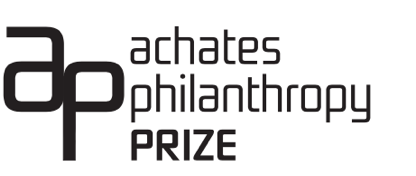 2022 Achates Philanthropy Prize shortlist announcement:Trailblazing new supporters of Battersea Arts Centre, Cardboard Citizens, Manchester Art Gallery, Museum of the Home, Spread the Word & The Women’s Prize Trust shortlisted for the Individual Philanthropy Award
Six brand new partnerships for Artichoke Trust, Lyric Theatre Belfast, Midlands Arts Centre (MAC), Scottish Ballet, The Big House & Roundhouse shortlisted for the Corporate AwardWinners to be announced at the Achates Philanthropy Prize Awards Ceremony hosted by Birmingham Symphony Hall and live-streamed on Wednesday 9 NovemberWednesday 5 October 2022 – the shortlist is announced today for the 2022 Achates Philanthropy Prize, the only annual prize that celebrates first-time supporters of culture in the UK. This year’s shortlist boasts a wealth of inspiring stories of first-time supporters and new corporate partnerships for cultural organisations of all sizes and scales – across dance, museums, theatre, literature and the visual arts - from Glasgow to Manchester, Belfast to Birmingham. Each individual and company on the shortlist has been nominated by a cultural organisation to express appreciation for their outstanding contribution, which includes financial donations and gifts in-kind, expertise and skill sharing, as well as network growth and positive advocacy. Cultural Philanthropy Foundation Chair, Caroline McCormick, said: “The shortlists for the 2022 Achates Philanthropy Prize showcase an inspiring set of examples of good practice, relationship building and sheer fundraising success. The leadership these organisations have shown not only in terms of dedication to ensuring culture is embedded in their communities, but also to inspiring their colleagues at a time when resources are so limited, is outstanding.”Now in its sixth year, the Prize fund of £10,000 is shared between the Individual Philanthropy Award and the Corporate Award, thanks to the continued generous support of Prize sponsors, Achates. In addition, four Bursaries will be awarded, donated by Achates, offering cultural organisations a bespoke day-long masterclass to support the development of their fundraising or strategy. The Awards and Bursaries will be announced at a special ceremony at Birmingham Symphony Hall on Wednesday 9th November which will also be live-streamed and captioned by Stagetext. The evening will feature a world premiere performances commissioned by the Cultural Philanthropy Foundation and created by artists, Otis Mensah, Sheffield’s first Poet Laureate, and Chauntelle M, (AKA ‘Diary of a Poet’), member of the Birmingham-based collective, We Don't Settle (formerly Beatfreeks). The Awards will be presented by philanthropist and long-standing Birmingham Symphony Hall donor, Peter How. To register to watch online, visit: https://www.eventbrite.co.uk/e/2022-achates-philanthropy-prize-awards-ceremony-tickets-429272695187The Individual Philanthropy Award was created to celebrate a new generation of cultural philanthropists in the UK, and to inspire the next. Organisations across all art forms were invited to nominate an outstanding individual or trust who has given philanthropically towards their organisation for the first time within the last 12 months, at all levels of giving. The 2022 Individual Philanthropy Award shortlist is:
Battersea Arts Centre & Rafe Offer
Cardboard Citizens & Cath Longman-JonesManchester Art Gallery & new donors to the Manchester Contemporary Art Fund
Museum of the Home & Will Hanway and Luise Luetcke
Spread the Word & Sam and Rosie Berwick
The Women’s Prize Trust & Rosianna Halse RojasBattersea Arts Centre & Rafe OfferBased in an iconic building with a ground-breaking history, Battersea Arts Centre (BAC) is a home for radical artistic ideas, where artists, audiences and communities can connect and be creative. It is the world’s first Relaxed Venue and operates a trailblazing Pay What You Can ticketing scheme, breaking down barriers to attendance. BAC’s Individual Award nomination is for Rafe Offer, who first came to BAC over 13 years ago, and was recently invited to join the judging panel for The Agency, BAC’s social enterprise programme that supports young people from underserved areas to create projects aimed at making a difference in their local community. Rafe’s role as a judge was to bring his extensive business expertise to benefit the Agents and their projects, but Rafe was so inspired by CUBE IT, a confidence and resilience programme devised by 18-year-old, Mikhi, that he decided to support it with a first-time donation to BAC as well as offering his time to mentor Mikhi in his professional development. This nomination shows how charities can inspire new potential supporters by offering first-hand experiences that demonstrate the impact of the work they do and the tangible ways in which donors can make a real difference.Cardboard Citizens & Cath Longman-JonesCardboard Citizens creates theatre with, for and about people with lived experience of homelessness, poverty and inequity. The charity has nominated Cath Longman-Jones, Head of Finance and Operations at theatre company, Clean Break (at the time of donating) for the Individual Award. They would like to thank Cath for supporting their Big Give Christmas Challenge campaign in December 2021 and for continuing to engage with Cardboard Citizens’ work as an audience member since then. Cath’s donation of £25 was doubled with match funding and also included Gift Aid, resulting in a gift to Cardboard Citizens that was 2.5 times greater than the original donation. Further to this, Clean Break supported Cardboard Citizens’ Big Give campaign on social media, and another Clean Break employee also donated to the campaign. This nomination underlines the fact that philanthropy is about community, and that peers and fellow culture lovers from across the theatre industry can help build an ecosystem of support, participation and care that benefits everyone.Manchester Art Gallery & new donors to the Manchester Contemporary Art FundManchester Art Gallery is an inclusive art gallery for the people of Manchester and the wider world; opening minds to the essential role of creativity in making a healthy society and contributing to social change. The charity has nominated the group of individuals who donated to its Manchester Contemporary Art Fund for the first time within the past year as facilitated by their Trustee, Thom Hetherington. The Manchester Contemporary Art Fund, established by Thom, enables the Gallery to acquire new works for its collections to ensure that they remain relevant today. The fund has become the largest of its kind outside London and is growing fast as The Manchester Contemporary 2022 approaches this November. This nomination demonstrates the impact of the Fund in connecting the charity to a new pool of philanthropists and how it evidences the potential that individual Trustees bring to developing new income streams for cultural organisations.Museum of the Home & Will Hanway and Luise LuetckeHome to a collection of more than 40,000 objects including library and archives dating from 1600 to the present day, the Museum of the Home is a space to reveal and rethink the ways we live and think about home. The charity has nominated two first-time cultural philanthropists, Will Hanway and Luise Luetcke, a couple in their early twenties who work in the City, for the Individual Award to thank them for devising and delivering an initiative to encourage the next generation of supporters for the Museum. Will and Luise launched the scheme, Young Futures, with an initial gift of £180 and by financing its first donors event. They then actively approached their networks, principally young professionals working in law and finance, to support the first Young Futures event, which raised almost £2,500 to support early career development opportunities at the Museum. This nomination recognises two young philanthropists who have shown leadership and innovation in setting up a new initiative to connect a pool of new donors to a cultural organisation that inspires them.Spread the Word & Sam and Rosie BerwickSpread the Word is London’s literature development agency. The charity supports the creative and professional development of writing talent, by engaging those already interested in literature and those who will be, and by advocating on behalf of both. The charity has nominated Sam and Rosie Berwick for their philanthropic gift of £100,000 (+Gift Aid) towards the creation of an Early Career Bursary programme which will benefit three low-income London-based writers each year. The Berwick’s have co-designed the programme together with Spread the Word in recognition of the significant barriers faced by unpublished, socio-economically marginalised writers. The couple are committed to supporting it annually for at least five years, resulting in an intended total gift of £250,000 (+Gift Aid). This nomination recognises not only a substantial financial gift and a sustained level of support but also highlights the importance of unlocking the potential of real partnership and co-creation between charities and donors who share their vision and values.The Women’s Prize Trust & Rosianna Halse RojasThe Women’s Prize Trust champions equity of opportunity for women in the world of books. The Trust works with women writers at all stages of development, and all readers, to unlock potential, boost confidence, and increase skills and knowledge. The charity has nominated new donor, YouTuber, producer, and lifelong avid reader Rosianna Halse Rojas for the Individual Award. Rosianna approached the Trust cold, sharing her desire with them to do more to actively support women’s literature, having long been an admirer of the Women’s Prize for Fiction. Rosianna signed up as a Prize Circle Patron with an initial gift of £5000 - a donation which largely supports Discoveries, the Trust’s talent development programme. Attending her first event, she brought along a guest who later signed up to be a patron herself, and she has since offered to host future events for patrons and prospects in her own home. This nomination highlights how donors can play a crucial role in advocacy, inspiring others with their passion for an organisation and its values.The winner of the 2022 Individual Philanthropy Award will be selected by an independent judging panel chaired by Nick Reed, CEO of B:Music. The panel is: Suzanne Alleyne, Cultural Thinker working at the intersection of academic research, business and culture; Dee Conaghan, Artistic Director of Stage Beyond Theatre Company; Niks Delanancy, Founder of the digital platform, Black Artist Database (B.A.D); Dr. Sakthi Karunanithi, Director of Public Health for Lancashire County Council; Sarah Purisa Maguire, freelance producer and Trustee of the Cultural Philanthropy Foundation; Sarah Marshall, Founder, CEO and Artistic Director of The People's Orchestra; Paul Owens, co-founder of BOP and Trustee of the Cultural Philanthropy Foundation; Steven Roth, Executive Director of Scottish Ballet; Jenny Sealey, Artistic Director of Graeae; Jameel Shariff, Member of We Don't Settle collective, and winner of the Future Presenter Award at the Edinburgh TV Festival New Voice Awards; Abdul Shayek, Artistic Director and Joint CEO of Tara Theatre; and Bill Swainson, publisher, literary consultant and Trustee of the Cultural Philanthropy Foundation.The Award is a sculpture by renowned British artist, Peter Brooke-Ball MRBS. The winning philanthropist will become custodian of the sculpture for one year, and their cultural organisation will receive a £5,000 donation from Achates.The Corporate Award was created at the suggestion of 2016 winner, Nigel Farnall, in response to the rapid decline in corporate support for culture in the UK. Cultural charities across all art forms were invited to nominate an outstanding company of any size, which has supported their organisation for the first time within the last 12 months, at all levels of giving. 
The 2022 Corporate Award shortlist is:
Artichoke Trust & YoufibreLyric Theatre Belfast & Electric IrelandMidlands Arts Centre (MAC) & PATRIZIARoundhouse & Vice Media GroupScottish Ballet & Sandman Hotels UK & Ireland
The Big House & 42 Management & Production 
Artichoke Trust & YoufibreArtichoke is the UK’s leading creative producer of outdoor art events which take place all over the UK. Founded in 2005, the charity works with artists to create unique large-scale experiences that are accessible to the widest possible audience. Artichoke has nominated fibre optic broadband company, Youfibre, for the Corporate Award for supporting its biennial light art festival, Lumiere, in Durham in November 2021. This first donation to the charity not only helped to make the UK’s leading light festival possible but also enabled its extensive Lumiere Learning and Participation programme. The partnership represented a new and creative way for Youfibre to support the communities they serve, and by nominating Youfibre, Artichoke wish to celebrate the company’s vision in seeing a natural alignment between their product and a much-loved light festival, with both having the power to transform places, engage communities and bring people together. This nomination exemplifies a commitment to create meaningful partnerships that benefit a new donor and cultural audiences alike.Lyric Theatre Belfast & Electric IrelandLyric Theatre Belfast is the only full-time producing theatre and development house in Northern Ireland, and has held this unique position in the cultural landscape of Northern Ireland for over 50 years.  Lyric Theatre Belfast is a creative hub for theatre-making and nurturing talent, dedicated to staging new work and developing acting and writing talent, and delivering a high-quality, diverse and inclusive programme. Electric Ireland has been nominated for the Corporate Award by the Lyric Theatre for taking up the title sponsorship for Rough Girls, a new play about the first Northern Irish women’s football team in the 1920s, and the first live production in the theatre since its closure during the pandemic. The two organisations had no prior relationship, but the Rough Girls sponsorship was a perfect fit for Electric Ireland as an extension of their existing campaign ‘Game Changers NI’, which aims to increase participation and attendance of women’s football, and drive conversations around women in sport locally. This nomination demonstrates how partnership can benefit both organisations: in supporting the show Electric Ireland demonstrated its care and investment in local communities and the Lyric enjoyed the increased profile as part of Electric Ireland’s ‘Game Changers NI’ campaign which in turn brought a new sports-engaged audience to the theatre.Midlands Arts Centre (MAC) & PATRIZIAMAC is a contemporary arts centre and charity, set in the magnificent surroundings of Cannon Hill Park, just two miles south of Birmingham city centre. MAC provides arts for all, for every age and background, with the mission to make art an important part of people’s lives. MAC’s Corporate Award nomination is for PATRIZIA, a London-based global asset investment manager, owner, and developer of the new Corkfield residential development, which neighbours MAC. In 2021 PATRIZIA’s first gift to MAC commissioned a free outdoor portrait exhibition by award-winning Birmingham photographer Maryam Wahid, featuring thirteen people who live and work in Birmingham. Since then PATRIZIA have substantially increased their commitment, becoming the exclusive exhibition sponsor for MAC’s Grayson Perry’s Art Club  exhibition; partnering with MAC’s Artistic Director to commission artwork from Birmingham-based artists for their building’s reception; and confirmed a ‘Welcome Home’ paid sponsorship, beginning in summer 2023, to promote the MAC to the new residents of the Corkfield development, which will include free ceramics workshops and exclusive cinema screenings. The nomination exemplifies how a predominantly community arts centre can develop a real synergy with the corporate marketplace.Roundhouse & Vice Media Group Roundhouse is a hub of inspiration where artists and emerging talent create extraordinary work and where young people can grow creatively as individuals. Roundhouse has nominated the digital media and broadcasting company, VICE Media Group, for the Corporate Award for its donation towards Roundhouse’s Rising programme which supports diverse creative talent of the future to progress their careers in off-stage music roles. The partnership has enabled the creation of a series of Rising Traineeships; an Industry Careers Day for more than 100 15-to-19-year-olds; the mounting of a five-day festival showcasing underrepresented artists including Deaf Rave, an organisation that specialises in events made by and for Deaf communities worldwide; and a £1 ticket offer for those under 30. This nomination demonstrates a holistic approach to partnership where dedicated team members within both organisations were engaged in the creation of a dynamic creative offer for young people and committed to maximising its reach, scale and impact.Scottish Ballet & Sandman Hotels UK & IrelandAs Scotland’s national dance company, Scottish Ballet’s mission is to inspire on stage and beyond. Based in Glasgow, the company performs regularly all over Scotland – from the biggest cities to the most remote communities, and increasingly throughout the UK and internationally. Scottish Ballet has nominated the Sandman Hotel Group UK & Ireland for their sponsorship of First Artists, Alice Kawalek and Aaron Venegas, through its ‘Sponsor a Dancer’ programme. Through this sponsorship Sandman Signature benefit from engagement with two young dancers as they progress in their careers, which at first might seem very different to working in hospitality. Sandman also provides an in-kind donation of complimentary hotel rooms, supporting the company’s regular tours to Aberdeen. The Sponsor a Dancer relationship encourages knowledge sharing between Scottish Ballet and Sandman Signature, focused on exploring techniques for building resilience and stress management in workshops between the two professions. Wellbeing support being essential in both the performing arts and hospitality industries. This nomination demonstrates how two seemingly different industries are in fact connected by their drive to ensure that talent is developed and nurtured. Mutually beneficial, this partnership provides opportunities to learn from another industry in a relationship built on shared goals and values.The Big House & 42 Management & Production The Big House (TBH) provides long term support for care leavers who are at a high risk of social exclusion and provides a platform for them to participate in the making of original, critically-acclaimed stage productions and to have their voices heard. The Big House has nominated 42 Management & Production (42MP) for supporting the revival of their stage play, ‘Redemption’ across summer 2022, with a sizeable donation. This gift meant that the production could be remounted providing an employment opportunity for eight young people who are members of TBH as well as the first paid professional acting credit for four young people who are new to the industry. Additionally it provided employment to 32 people, including in the creative, technical and venue teams. 42MP supported TBH with marketing for the production and ensured the attendance of a large number of industry guests - including Agents, Casting Directors, Directors and Producers - which enabled TBH to widen its network of supporters and industry contacts. TBH had a pre-existing professional relationship with 42MP as the talent agent of some of its members but this nomination demonstrates the potential of deepening an established relationship towards an ambitious collective vision.The winner of the 2022 Corporate Award will be selected by an independent judging panel chaired by Kate Varah, Executive Director of the National Theatre. The panel is: Sufina Ahmad, Director of John Ellerman Foundation; Alex Cheales, solicitor, former immigration judge and Trustee of the Cultural Philanthropy Foundation; Josh Cockcroft, producer and change maker for the creative and non-profit sector, and Trustee of the Cultural Philanthropy Foundation; Liam Evans-Ford, Executive Director at Theatr Clwyd; Abid Hussain, Director of Diversity for Arts Council England; Leanne Jones, Co-Chief Executive Officer & Executive Director of 20 Stories High; Caroline McCormick, Director of Achates and Chair of the Cultural Philanthropy Foundation; Jane Orton, retired psychotherapist and Frontline19 counsellor; Chris Sonnex, Artistic Director and Joint CEO of Cardboard Citizens; Matthew Swann, Director of Recruitment and Organisational Change for Achates; Sydney Thornbury, CEO of The Art House in Wakefield; and Henna Zamurd-Butt, Artistic Director of PRAXIS.The Award is a sculpture by renowned British artist, Peter Brooke-Ball MRBS. The winning company will become custodian of the sculpture for one year, and their cultural organisation will receive a £5,000 donation from Achates.The 2022 Achates Philanthropy Prize ceremony is on Wednesday 9th November from 6:30-7:30pm at Birmingham Symphony Hall. The ceremony will be live-streamed and captioned by Stagetext - to register to watch:  https://www.eventbrite.co.uk/e/2022-achates-philanthropy-prize-awards-ceremony-tickets-429272695187For more information, visit: www.culturalphilanthropyfoundation.co.uk/achates-philanthropy-prize Follow us on Twitter: @achatesprize and Instragram: @culturalphilanthropyfoundation 	NOTES TO EDITORS’Press contact: Jenn Reynolds / jenn@jenniferreynoldspr.co.uk / +44 (0)7736 84 22 37  The Cultural Philanthropy Foundation (formerly Achates Philanthropy Foundation) was established in 2016 and is best known for the annual Achates Philanthropy Prize, now in its sixth edition. The Foundation works with a national network of partner organisations to deliver inspiring programmes such as the 2020 virtual conference ‘Art, Audiences, Money’, and the 2021 artist-led Symposium ‘All That’s Been Revealed’. In 2022, the Foundation was renamed to reflect its forthcoming range of initiatives to promote the democratisation of culture through its Celebrate | Grow | Inspire strategy. The Cultural Philanthropy Foundation is a UK registered charity, number 1173008.The Achates Philanthropy Prize is the only annual national prize to celebrate giving to culture. Launched in 2016, the Prize seeks to encourage cultural organisations to strategically engage with first-time donors of all levels and to celebrate and share stories behind the development of a new generation of philanthropists. The 2022 Prize has been made possible thanks to the generosity of our sponsors, Achates, and Awards Ceremony partners, B:Music along with individual supporters and creative partners, We Don't Settle (formerly Beatfreeks).2022 Achates Philanthropy Prize sponsors:Achates is a cultural sector consultancy which supports cultural sector organisations in achieving resilience with integrity. Our audience informed approach has meant we have developed into one of the UK’s leading cultural sector strategy, fundraising and recruitment consultancy companies. We operate a unique ethical model, which enables us to work with cultural organisations of all sizes. Achates brings together a team of highly experienced fundraisers and senior arts managers to offer a tailored approach to connecting with audiences– helping organisations to achieve a long-term, resilient position and to maximise the impact of their work. Our ethos is based on quality of service and that's how we came by our name. In Virgil's Aeneid, Achates was the close friend and loyal advisor of Trojan leader, Aeneas. We thought this described the exact relationship we offer our clients.2022 Achates Philanthropy Prize partners:B:Music is a Birmingham-based music charity with a mission to inspire a love of live music, through performance, participation and learning. B:Music believes that music is essential to everyone and has the power to transform and change lives, to entertain and uplift, to create shared experiences and to educate. B:Music venues Town Hall and Symphony Hall are the centre of Birmingham’s cultural heart – presenting the world’s most exciting and diverse artists, orchestras and bands, including Kraftwerk, The British Paraorchestra of Great Britain, Satinder Sartaaj, Chineke!, Gary Barlow, Joan Armatrading and the world-renowned City of Birmingham Symphony Orchestra. Each year, a programme of nearly 800 concerts and events brings the best jazz, folk, world, roots, classical, rock and pop performers to audiences of over 550,000. Find out more about upcoming events at bmusic.co.ukWe Don’t Settle is a not-for-profit organisation committed to nurturing a community of empowered young people who are minoritised by societies, systems and structures. We cultivate creativity, embrace cultures, and we live and breathe heritage. Our work revolves around giving young people the platforms to tell their stories through events and creative commissions, providing spaces for skills development through workshops and masterclasses, and supporting their social action projects by funding their ideas.Commissioned artists for the 2022 Prize ceremony:Otis Mensah is a writer & performing artist exploring the intersection of poetry and experimental music(s). Taking influence from the rhythmic and expressive freedom of Jazz, Otis’ work uses aesthetic language as an instrument to solo through themes of identity, existence & coming-of-age. Since their tenure as Sheffield’s first Poet Laureate and debuts at Glastonbury and We Out Here, Otis has performed with the likes of Moor Mother, Benjamin Zephaniah and Little Simz. otismensah.comChauntelle M is Wolverhampton based poet, who goes by the name "Diary of a Poet". She has performed at poetry shows across the country at prestigious events such as the Black Magic Awards 2019, as well as her own sold out shows in Wolverhampton and Birmingham. Chauntelle teaches spoken word at Birmingham Children’s Trust, Switch Midlands and Base 21 (Nottingham). She has a book due for release in October 2022 and has worked with Sony EMP to compile a spoken word album. Her social media account "Diary of a Poet" tackles subjects like mental health, female empowerment and honouring the sacred masculine. Follow: @diaryofapoetThe 2022 Achates Philanthropy Prize is sponsored by Achates in partnership with B:Music and We Don’t Settle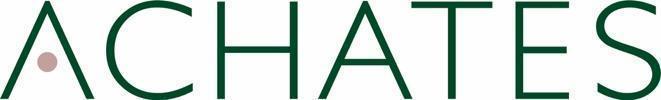 